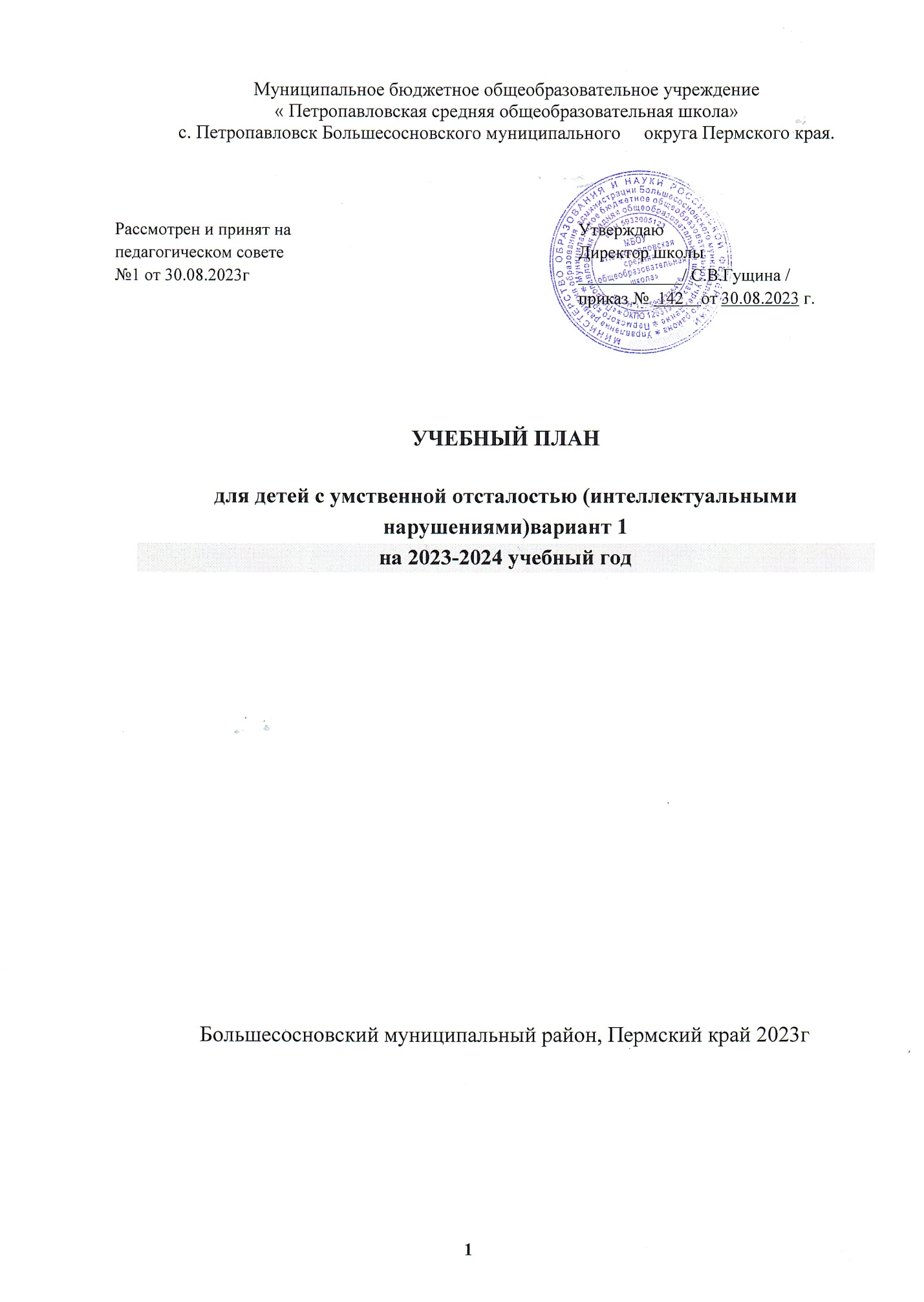 Муниципальное бюджетное общеобразовательное учреждение« Петропавловская средняя общеобразовательная школа» с. Петропавловск Большесосновского муниципального     округа Пермского края.УЧЕБНЫЙ ПЛАНдля детей с умственной отсталостью (интеллектуальными нарушениями) НОО вариант 1на 2023-2024 учебный годБольшесосновский муниципальный район, Пермский край 2023гПояснительная запискак учебному плану общего образованияобучающихся с умственной отсталостью (интеллектуальными нарушениями)Учебный план определяет перечень, последовательность и распределение по периодам обучения учебных предметов и формы промежуточной аттестации обучающихся.Учебный план разработан на основании следующих нормативно - правовых документов, обеспечивающих реализацию прав детей с особыми образовательными потребностями:-Федеральный закон от 29 декабря 2012 № 273-ФЗ «Об образовании в Российской Федерации»;-Порядок организации и осуществления образовательной деятельности по основным общеобразовательным программам – образовательным программам начального общего, основного общего и среднего общего образования, утвержденным приказом Министерства образования и науки Российской Федерации от 30.08.2013 № 1015 (в ред. 17.07.2015г);-Постановления Главного государственного санитарного врача РФ от 30.06.2020 № 16 (ред. от 02.12.2020) «Об утверждении санитарно-эпидемиологических правил СП 3.1/2.4.3598-20 "Санитарно-эпидемиологические требования к устройству, содержанию и организации работы образовательных организаций и других объектов социальной инфраструктуры для детей и молодежи в условиях распространения новой коронавирусной инфекции (COVID-19)"» (до 1 января 2022 года); - Приказа Министерства просвещения Российской Федерации от 24 ноября 2022г №  1026«Об утверждении Федеральной Адаптированной основной общеобразовательной программы обучающихся с умственной отсталостью (интеллектуальными нарушениями)-ИНСТРУКТИВНОЕ ПИСЬМО от 4 сентября 1997 года N 48 «О специфике деятельности специальных (коррекционных) образовательных учреждений I-VIII видов» (с изменениями на 26 декабря 2000 года).Количество часов, отведённое на общеобразовательные предметы не превышает максимально допустимого количества, указанного в СанПиН 2.4.2.3286-15 “Санитарно-эпидемиологические требования к условиям и организации обучения и воспитания в организациях, осуществляющих образовательную деятельность по адаптированным основным общеобразовательным программам для обучающихся с ограниченными возможностями здоровья”. Образовательный процесс осуществляется в режиме 5-дневной учебной недели. Учебный год начинается 1 сентября. Продолжительность учебного года составляет 34 недели. Обучение осуществляется по четвертям. Продолжительность каникул в течение учебного года составляет не менее 30 календарных дней, летом – не менее 8 недель. Продолжительность урока составляет 40 минут. В соответствии с медицинской справкой, выданной ГБУЗ ПК «Большесосновская ЦРБ», Турышевой Александре Сергеевне  рекомендовано  обучению на дому по программе СКОУ 8 вида на2023-24 учебный год.. Недельное количество часов индивидуального учебного плана для обучения на дому составляет 17 часов, из них 10 часоа обучение на дому и 7 часов в инклюзивном классе. что согласовано с родителями.Учебный план включает обязательную часть и часть, формируемую участниками образовательных отношений.Обязательная часть учебного плана определяет состав учебных предметов обязательных предметных областей и учебное время, отводимое на их изучение по классам (годам) обучения.Часть учебного плана, формируемая участниками образовательных отношений, обеспечивает реализацию особых (специфических) образовательных потребностей, характерных для обучающихся, а также индивидуальных потребностей каждого обучающегося.Содержание коррекционно-развивающей области учебного плана представлено обязательными коррекционными курсами (коррекционно развивающими занятиями).Выбор коррекционных индивидуальных и групповых занятий, их количественное соотношение может осуществляться ОУ самостоятельно, исходя из психофизических особенностей обучающихся с умственной отсталостью на основании рекомендаций психологомедико-педагогической комиссии. Учебный план индивидуального обучения на домуРассмотрен и принят на педагогическом совете 
№1 от 30.08.2023гУтверждаюДиректор школы____________/ С.В.Гущина /
приказ №  142    от 30.08.2023 г.Предметные  областиКлассы Учебные предметы4клНа домуВ инкл.классеОбразовательная часть1Язык и речевая практика1.1Русский язык1.2 Чтение(Литературное чтение)41122Математика2.1 Математика43Естествознание3.1 Живой мир14Человек и общество4.1 Мир истории4.2 Основы социальной жизни4.3 История Отечества5Искусство5.1 Изобразительное искусство5.2 Музыка10,56Физическая культура6.1 Физкультура0,57Технологии7.1 Ручной труд1ИтогоИтого9Часть, формируемая участниками образовательных отношенийЧасть, формируемая участниками образовательных отношенийКоррекционно-развивающая область(психологический практикум)Коррекционно-развивающая область(психологический практикум)1107Максимально допустимая недельная нагрузка (при 5-дневной учебной неделе)Максимально допустимая недельная нагрузка (при 5-дневной учебной неделе)1717